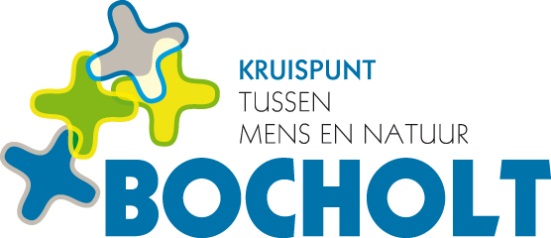 GEMEENTEBESTUUR BOCHOLTDOSSIER CLUSTERHOOOFD RUIMTE – A1a-A3a-Vacaturebericht-Weddenschaal en wedden-Functiebeschrijving-Voorwaarden-Examenprogramma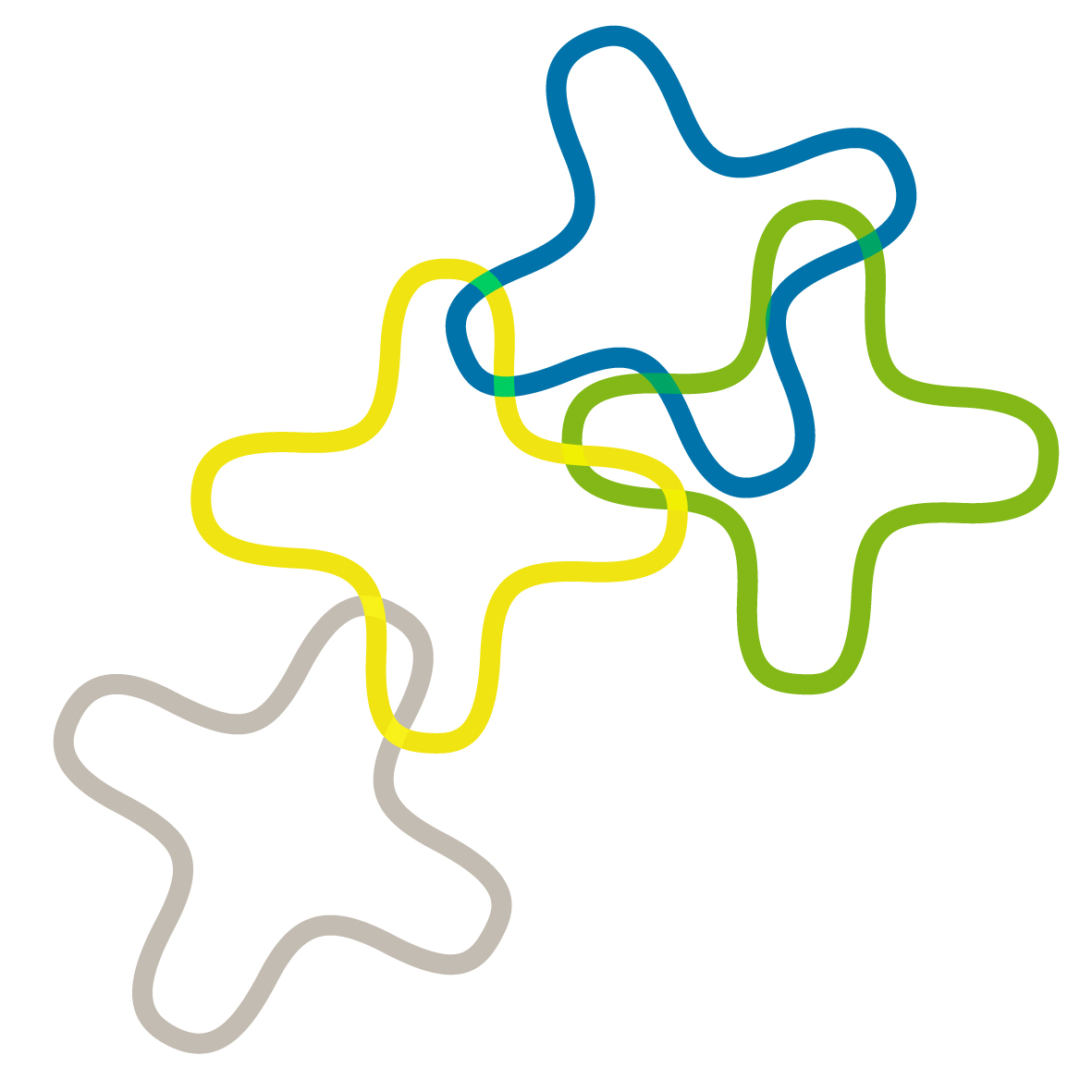 1.Vacaturebericht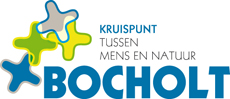 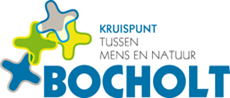 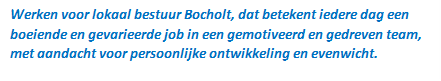 Klaar voor een uitdaging die je analytische, probleemoplossende en diplomatieke vaardigheden op de proef stelt?  De gemeente Bocholt zoekt een: CLUSTERHOOFD RUIMTE (M/V)  Statutair – voltijds – onbepaalde duur – niveau A1a-A3a – met aanleg van een wervingsreserve Functie:  Als brein achter onze ruimtelijke totaalvisie ben je verantwoordelijk voor het bedenken en uitvoeren van innovatieve oplossingen voor onze diensten omgeving en projecten openbaar domein en technische dienst. Jij zorgt voor een optimale coördinatie, planning, organisatie, aansturing en opvolging van de cluster en diens doelstellingen. Als mentor geef je je team de juiste richting en help je hen groeien. Je bent een echte bruggenbouwer en als lid van het managementteam vorm je een belangrijke schakel in het planmatig en strategisch management van onze organisatie. 
Profiel:  Wat je in huis moet hebben? Een flinke dosis visie, pragmatisme, communicatieve, coachende en empathische vaardigheden, en verantwoordelijkheidszin.  Je beschikt over een frisse visie  Je hebt een scherpe analytische geest en pragmatische oplossingen zijn voor jou een tweede natuur Je communiceert diplomatisch en weet hoe je mensen bij elkaar kunt brengen Verantwoordelijkheidsgevoel draag je hoog in het vaandel Jouw coachend leiderschap zorgt ervoor dat mensen graag met je samenwerken Empathie is een van jouw belangrijkste kwaliteiten 
Aanbod:  Vooreerst bieden we een job waar je heel wat maatschappelijke meerwaarde kan creëren en dit in een aangename omgeving met een team dat ervoor wil gaan.  Naast een bezoldiging met een salarisschaal A1a-A3a (min. € 3.641,48 – max. € 6.408,01) bieden we  Relevante werkervaring kan maximaal meegenomen worden voor berekening van anciënniteit  Maaltijdcheques Fietsvergoeding  Fietsleaseplan Hospitalisatieverzekering  Gunstige verlofregeling (30-35 dagen) Glijdende werkuren  Sociaal tarief kinderopvang Ruime ontwikkelingsmogelijkheden op maat 
Interesse? Bezorg ons je CV, motivatiebrief en diploma uiterlijk 6 april 2023 (vóór 24u00) door bij voorkeur online te solliciteren via werkeninbocholt.be of via mail aan personeelsdienst@bocholt.be.  Er klaar voor?  Voor meer informatie over de functie en de selectieprocedure surf je naar www.bocholt.be of werkeninbocholt.be Bijkomende inlichtingen zijn te verkrijgen bij de Personeelsdienst – tel. 089-20 19 15 of via e-mail: personeelsdienst@bocholt.be.  2.Weddenschalen en WeddenWeddenschaal: A1a-A3aIndividuele jaarwedde (100%): min. € 21.850,00 – max. € 38.450,00 (ongeïndexeerd)- Wedde aan huidige index (1,9999) voor 38 werkuren per week:	€ 3.641,48 bruto per maand	     : 0 jaren geldelijke anciënniteit	€ 4.008,13 bruto per maand	     : 3 jaren geldelijke anciënniteit	€ 4.466,44 bruto per maand	: 6 jaren geldelijke en schaalanciënniteit	€ 4.716,43 bruto per maand	: 10 jaren geldelijke en schaalanciënniteit	€ 5.208,07 bruto per maand	: 15 jaren geldelijke en schaalanciënniteitOvername anciënniteitsjaren uit eerdere tewerkstelling bij een overheid, privé en als zelfstandige: onbeperkt voor toekenning geldelijke- en schaalanciënniteit bij relevante beroepsjaren.Andere sociale voordelen en vergoedingen:- Maaltijdcheques van €8- Hospitalisatieverzekering (kosten volledig ten laste van het gemeentebestuur)- Fietsvergoeding- Gunstige verlofregeling - tussen 30 en 35 dagen (afhankelijk van je leeftijd) en glijdende werkuren- Fietsvergoeding van €0,25 /km en terugbetaling abonnement openbaar vervoer naar het werk van de meest voordelig formule aan 100% - Sociaal tarief kinderopvang- Tal van opleidingen en ontwikkelingsmogelijkheden: je krijgt de ruimte om initiatieven te nemen en werkt mee aan uitdagende projecten. Je krijgt de kans om je loopbaan in handen te nemen en je talent verder te ontwikkelen.3.FunctiebeschrijvingFunctieDoel van de functieAls clusterhoofd werk je OVERKOEPELEND over de ganse cluster waarvan je aan het hoofd staat en VERBINDEND tussen de andere clusters. Je bouwt een vertrouwensrelatie op met de medewerkers binnen de cluster. Je ondersteunt hen bij de organisatie van hun dienstverlening, maakt ruimte voor samenwerkingsverbanden en draagt hierbij onze organisatievisie uit. Je adviseert het beleid over strategische keuzes die betrekking hebben op jouw cluster. Je coördineert de werking van de cluster Ruimte en stuurt de medewerkers binnen de cluster aan in functie van:de realisatie van de ambities en acties van de cluster, geformuleerd in het meerjarenplan, teneinde bij te dragen aan de realisatie van de doelstellingen van de gemeente Bocholt;het op elkaar afstemmen en optimaliseren van processen, informatiestromen en ICT;het gepast inspelen of reageren op maatschappelijke en technologische evoluties en opportuniteiten die invloed hebben op het ruimtelijk beleid;het maximaal inzetten van de aanwezige competenties, ervaringen en talenten van de medewerkers.Je coördineert of faciliteert een aantal dienst-overschrijdende projecten binnen de cluster Ruimte. Je bent zowel intern als extern het uithangbord van de cluster met een belangrijke impact op de toekomstige ruimtelijke invulling van Bocholt en een grote uitstraling op de kwaliteit van de openbare ruimte.Doel van de clusterDe cluster Ruimte omvat de diensten Projecten Openbaar Domein, Omgeving en Technische dienst.De cluster Ruimte is verantwoordelijk voor het ontwikkelen en implementeren van een toekomstbestendige ruimtelijke totaalvisie met aandacht voor een integrale aanpak van de mobiliteit, het efficiënt en tijdig behandelen van alle omgevingsvergunningen, het uitwerken en uitrollen van een klimaatactieplan, het proactief en efficiënt uitbouwen en onderhouden van het gemeentelijk patrimonium, het garanderen van een goed onderhouden wegennet en het aanbieden van een groene, aantrekkelijke en klimaatrobuuste openbare ruimte.  Plaats in de organisatieWerkt onder leiding van en rapporteert aan de algemeen directeurGeeft direct of indirect leiding aan alle medewerkers van de clusterIs lid van het managementteamGroepskernresultaten clusterhoofdenStrategische beleidsvoorbereiding, -voering en -evaluatie (BBC)Instaan voor een correcte voorbereiding, uitvoering en evaluatie van de beheers- en beleidscyclus.Als lid van het managementteam actief bijdragen tot het besturen van de gehele organisatie.  Voorbereiding, uitvoering en evaluatie van het beleid coördineren en waken over de goede gang van zaken binnen de hele organisatie.   Doel: zorgen voor een correcte beleidsvoorbereiding, - uitvoering en -evaluatie binnen de budgettair voorziene ruimte, en daarbij een kader en richting voor de organisatie bepalenDit omvat onder meer de volgende concrete taken:beleidsvoorstellen voorbereiden voor de beleidsnota's beleidsdoelstellingen toetsen aan de missie en visie van de organisatie opmaken van een voorstel van strategische nota van het meerjarenplan en de aanpassing van het meerjarenplanwaken over de efficiënte en effectieve vertaling van de strategische visie in beleidsdoelstellingen, actieplannen en acties toezien op een outputgerichte vertaling van het financiële luik in het geheel van het meerjarenplan jaarlijks een voorstel van beleidsnota opmaken bespreken met en rapporteren aan de beleidsorganen evalueren van de effecten van het gevoerde beleid met het oog op eventuele vernieuwing ervanuitvoeren en interpreteren van een omgevingsanalyse i.k.v. de opmaak van een meerjarenplanningCoördinatie en leiding van de clusterInstaan voor de planning, organisatie, aansturing en opvolging van de cluster en concrete opdrachten en doelstellingen voor de directe medewerkers bepalen.Doel: continuïteit en kwalitatieve werking van de cluster garanderenDit omvat onder meer de volgende concrete taken:coördineren van de dagelijkse activiteiten van de cluster coördineren van de dagelijkse, wekelijkse en maandelijkse planning van de werkzaamheden toepassen van en waken over het correcte en efficiënte gebruik van de interne project- en procesmethodieken implementeren en opvolgen van kwaliteitszorgcoördineren en opvolgen van specifieke belangrijke dossiers en projecten coördinatie van de voorbereiding van de dossiers van de cluster die aan de bestuursorganen moeten worden voorgelegd zorgen voor een projectmatige en gestructureerde aanpak van het werk bepalen van indicatoren van de eigen dienstverlening nemen van ambtelijke eindverantwoordelijkheid van alle beslissingen binnen de clusteronderhouden van goede contacten met relevante interne en externe personen of instanties en de organisatie vertegenwoordigen om de (interne) werking van de gemeente te faciliteren en/of haar (externe) belangen te verdedigen (netwerken)erover waken dat de in de cluster van toepassing zijnde wetgeving en regelgeving voor elk vakgebied geactualiseerd en correct toegepast wordtHR-beleidInstaan voor het personeelsbeleid van de cluster in overleg met de dienst personeel en organisatie Doel: continuïteit en een kwalitatieve werking van de cluster garanderenDit omvat onder meer de volgende concrete taken:leiden, coachen, motiveren en sensibiliseren van de medewerkers volgens de principes en richtlijnen van het personeelsbeleid coördineren, plannen en organiseren van taken m.b.t. personeelsbeheer instaan voor het – op regelmatige basis - voeren van functionerings- en evaluatiegesprekken met de medewerkers.  Hierbij staan taakplanning, opvolging, jobcoaching en resultaatgerichtheid centraal. Aandacht voor talenten van de medewerker ook als deze buiten zijn/haar takenpakket vallen. objectiveren en opvolgen van de personeelsbehoeften van de cluster signaleren van wervings- en vormingsbehoeften verantwoordelijk voor de opvolging van de persoonlijke ontwikkeling van de medewerkers opvolgen en coachen van de medewerkers van de cluster en hen helpen in hun ontwikkeling binnen de functieKernresultaten clusterhoofd RuimteToekomstbestendige ruimtelijke planningActief bijdragen aan de ontwikkeling van een globale, toekomstbestendige visie op het ruimtelijke beleid van Bocholt op middellange en lange termijn en toezien op de realisatie ervanDoel: mee uittekenen van het ruimtelijk beleid en toezien op de uitvoering ervanDit omvat onder meer de volgende concrete taken:op ruimtelijke vlak mee richting geven aan het Bocholt van morgenuittekenen van de strategische lijnen met betrekking tot het ruimtelijk beleidondersteunen bij de visievorming inzake ruimtelijke planningondersteunen van medewerkers op het vlak van adviesverlening inzake stedenbouwkundige aanvragenondersteunen bij het opmaken van het mobiliteitsplan conform het mobiliteitsconvenantuitdenken, uitwerken en coördineren van projecten omtrent ruimtelijke thema'sCoördinatie uitbestede werken en werken in eigen beheerBewaken van de coördinatie van uitbestede werken en werken in eigen beheerDoel: optimaliseren en onderhouden van de gemeentelijke infrastructuur en het patrimonium en zorgen voor een efficiënte en gecoördineerde uitvoering van de werkenDit omvat onder meer de volgende concrete taken:initiëren van en waken over samenwerkingsstructuren over de verschillende diensten heen bewaken van de afstemming qua timing tussen uitbestede werken en werken in eigen beheerwaken over de uitvoering van beheersplannen voor het onderhoud van openbare ruimte, wegen, gebouwen en beschermde monumentenProjectmanager organisatie-brede ruimtelijke projectenTrekken en coördineren van grote organisatie-brede ruimtelijke projectenDoel: Opstarten van en de voortgang opvolgen van grote organisatie-brede ruimtelijke projectenDit omvat onder meer de volgende concrete taken:toepassing van een eenvoudige methodiek van projectmanagement op maat van Bocholtop regelmatige basis rapporteren over de voortgang van de projecten aan het managementteam en aan het beleid  waken over een gestructureerde aanpak van participatietrajecten CompetentieprofielDe definities van de technische en gedragscompetenties worden ter beschikking gesteld in de competentiegids. Voor de technische competenties worden 3 gradaties onderscheiden.  Een hogere gradatie impliceert steeds dat de lagere gradatie ook is verworven.Technische competentiesGenerieke competentiesFlexibiliteit:Opvangen van problemen of plotse veranderingen in de omgeving, taken, verantwoordelijkheden of mensen door zich aan te passen. Kunnen omgaan met problemen, plotse veranderingen en diversiteit en actief nieuwe denkkaders opzoeken. De mogelijkheid om zich snel aan te passen en om effectief te werken in diverse situaties en met diverse personen of groepen. Verschillende taken kunnen combineren.Loyauteit:Zich verbonden voelen met, opkomen voor en verdedigen van de organisatiebelangen bij anderen.  Hierbij wordt het gedrag afgestemd op de noden, prioriteiten en objectieven van de organisatie.Integriteit:Handelen vanuit algemeen aanvaarde sociale en ethische normen, waarden en omgangsregels die gelden voor de functie en de cultuur waarin er gewerkt wordt. Denk aan betrouwbaarheid, zorgvuldigheid, objectiviteit, gelijke behandeling, correctheid en transparantie.Kwaliteitsgerichtheid:Hoge eisen stellen aan de kwaliteit van het eigen werk. Zorgvuldig voorbereiden van taken en aandachtig uitvoeren om fouten te voorkomen. Voortdurend streven naar verbeteringen en borging van kwaliteit.Teamwerk & samenwerking:Willen deel uitmaken van een team en samenwerking boven competitiviteit stellen. Samen met anderen de activiteiten op een gemeenschappelijk doel richten en inzetten op een goede onderlinge sfeer en groepsgevoel.Groepscompetenties clusterhoofdDiplomatisch handelen:Rekening houden met de gevoeligheden, behoeften en doelen van de verschillende partners, zowel de interne als externe en (politieke) partners. Zich kunnen verplaatsen in het speelveld van de ander, de complexe belangen onderkennen waar stakeholders mee geconfronteerd worden en de (politieke) haalbaarheid van voorstellen kunnen inschatten. Het onderkennen van de gevoelens en behoeften van anderen en hiermee rekening houden, alsook het onderkennen van de invloed van het eigen gedrag op anderen.Empathie:Effectief luisteren, oprecht betrokken zijn en zich inleven in de al dan niet uitgesproken gedachten en gevoelens van anderen en er in zijn handelingen rekening mee houden. Effectief luisteren door te tonen belangrijke informatie op te pikken uit verbale en non-verbale boodschappen, door te vragen en in te gaan op reacties. Aandacht en ruimte geven aan de gesprekspartner.Visieontwikkeling:Bekijken van zaken op een afstand en in een ruime context plaatsen. Afstand nemen van de dagelijkse praktijk en zich een beeld vormen van de toekomst. Zich concentreren op hoofdlijnen en langere termijn, bepalen van prioriteiten, vastleggen van doelstellingen en deze vertalen in een coherent strategisch plan.Ondernemerschap:Signaleren van opportuniteiten en mogelijkheden, zowel voor bestaande als nieuwe producten en diensten, met het oog op het behouden en vergroten van het succes van de organisatie. Opstellen en opvolgen van een strategisch plan, organisatieprocessen en –structuur.Situationeel leiderschap:Stellen van de meest effectieve leiderschapsstijl gezien de situatie en de betrokken individuen. Het observeren van waarneembaar gedrag bij de medewerker(s) en de leiderschapsstijl daarop aanpassen. Door het gedrag van medewerker(s) te observeren en door het eigen gedrag daarop aan te passen, de situatie onder controle krijgen en zo het gewenste resultaat creëren.Oplossingsgerichtheid:Omgaan met en zelfstandig oplossen van problemen, zoeken van alternatieven en uitvoeren van de beste oplossing. Op eigen initiatief opvangen van onverwachte situaties door, op basis van kennis en ervaring, mogelijke oplossingen af te wegen en de best passende oplossing te implementeren.Communicatie:Meningen, ideeën en ingewikkelde zaken in een begrijpelijke taal, aangepast aan de ontvanger, mondeling en schriftelijk kunnen overbrengen. Een aantrekkelijk en motiverend mondeling en schriftelijk taalgebruik hanteren en zorg dragen voor een goed communicatieklimaat.Stressbestendigheid:Kunnen omgaan met spanningen, obstakels en frustraties in de werksituatie. Kalm en efficiënt blijven presteren onder tijdsdruk, bij tegenslag, teleurstelling of tegenwerking door eigen emoties te controleren. De eigen sterke kanten, zwakheden en begrenzingen kennen en deze niet overschatten of onderschatten. Constructief reageren op kritiek.Functiespecifieke competenties clusterhoofd RuimteVoortgangscontrole:Realistisch inschatten van kosten en tijd. Doeltreffend mensen, middelen en budgetten inzetten. Effectief bewaken van de voortgang in tijd en kwaliteit van het eigen werk en het bewaken van aan anderen gedelegeerd werk in functie van de vooropgestelde doelen. Opstellen van procedures om deze voortgang te controleren.Klantgerichtheid:De aandacht richten op het kennen en beantwoorden van de wensen en behoeften van (interne & externe) klanten, en de dienstverlening hierop afstemmen. Ernstig nemen van klachten en problemen en zoeken naar oplossingen die de verwachtingen overtreffen. Adviseren van klanten, leveren van gerichte service en op een constructieve manier contacten onderhouden.Conflicthantering:Zoeken naar de oorzaak van de spanningen, ontdekken van behoeften en noden achter het conflict, en hoe deze in de toekomst te vermijden. Aanpakken van conflictsituaties en ombuigen naar een harmonieuze samenwerking of heldere afspraken waarin de betrokken medewerkers zich kunnen vinden.VoorwaardenToelatingsvoorwaarden:1.een gedrag vertonen dat in overeenstemming is met de eisen van de beoogde betrekking;2.over de burgerlijke en politieke rechten genieten;3.medisch geschikt zijn voor de uit te oefenen functie, in overeenstemming met de wetgeving betreffende het welzijn van het personeelslid bij de uitvoering van zijn werk;4. voor statutaire functies moeten de kandidaten onderdaan zijn van de EER of van de Zwitserse Bondsstaat.Specifieke voorwaarden:Je bent minstens in het bezit van een master diploma of daarmee gelijkgesteldIndien je niet in het bezit bent van het vereiste diploma heb je minstens 3 jaar relevante ervaring in een managementfunctie en slaag in een niveau- of capaciteitstest voorafgaand aan de selectieprocedure en Je slaagt in een aanwervingsexamen (schriftelijke proef, assessment en mondelinge proef).5.Selectieprogramma Het college van burgemeester en schepenen heeft volgend selectieverloop vastgesteld:09/03/2023 – Besluit CBS opstart aanwervingsprocedure10/03/2023 – publicatie van de vacature06/04/2023 – uiterste datum van kandidaatstelling13/04/2023 – Besluit CBS geldigheid van de kandidaturen14/04/2023 – Uitnodiging kandidaten en verzending thuisopdracht28/04/2023 – 12u00 uiterste datum en uur ontvangst van thuisopdracht en verzending van de ingezonden thuisopdrachten naar de selectiecommissie29/04/2023 – 05/05/2023 (10u00) – verbetering ingezonden thuisopdrachten door selectiecommissie05/05/2023 – 10u00 beraadslaging door selectiecommissie en uitnodiging geslaagde kandidatenTussen 11/05/2023 en 17/05/2023 – mondelinge proef Tussen 22/05/2023 en 26/05/2023 – assessment 01/06/2023 – Besluit CBS aanstelling + vaststelling wervingsreserve/mobiliteitsreserveGraadnaam: ClusterhoofdCluster: RuimteFunctienaam: Clusterhoofd RuimteFunctiefamilie: Decretale Graden en ClusterhoofdenDienst: Team: Functionele loopbaan: A1a-A3a GradatieGradatieGradatieClusterCompetentieelementairvoldoendegrondigDigitale vaardighedenAlgemene computervaardigheden (PC, laptop)XDigitale vaardighedenMobile devices (smartphone, tablet)Digitale vaardighedenTekstverwerking (Word)XDigitale vaardighedenRekenbladen (Excel)XDigitale vaardighedenPresentaties (PowerPoint)XDigitale vaardighedenDigitaal e-mail, agenda-, taakbeheer (Outlook)XDigitale vaardighedenDigitale communicatie- en vergaderplatforms (Teams, Skype)XDigitale vaardighedenDigitale notitieblokken (OneNote)XDigitale vaardighedenZoekmachines en internet (Google, …)XDigitale vaardighedenProfessionele sociale media (Twitter, LinkedIn)Digitale vaardighedenSoftware eigen aan de functieXWetgeving en regelgevingWetgeving en regelgeving m.b.t. de functieXWetgeving en regelgevingWetgeving en regelgeving m.b.t. de organisatieXWerking en werkmiddelenWerking van de organisatieXWerking en werkmiddelenWerkmiddelen en werkmethodiekenWerking en werkmiddelenProcedure en procesbeheerXWerking en werkmiddelenProjectmatig werkenXManagement en beleidStrategisch managementXManagement en beleidHR-managementXManagement en beleidFinancieel managementXManagement en beleidCommunicatiemanagementX